Схема подъезда к школе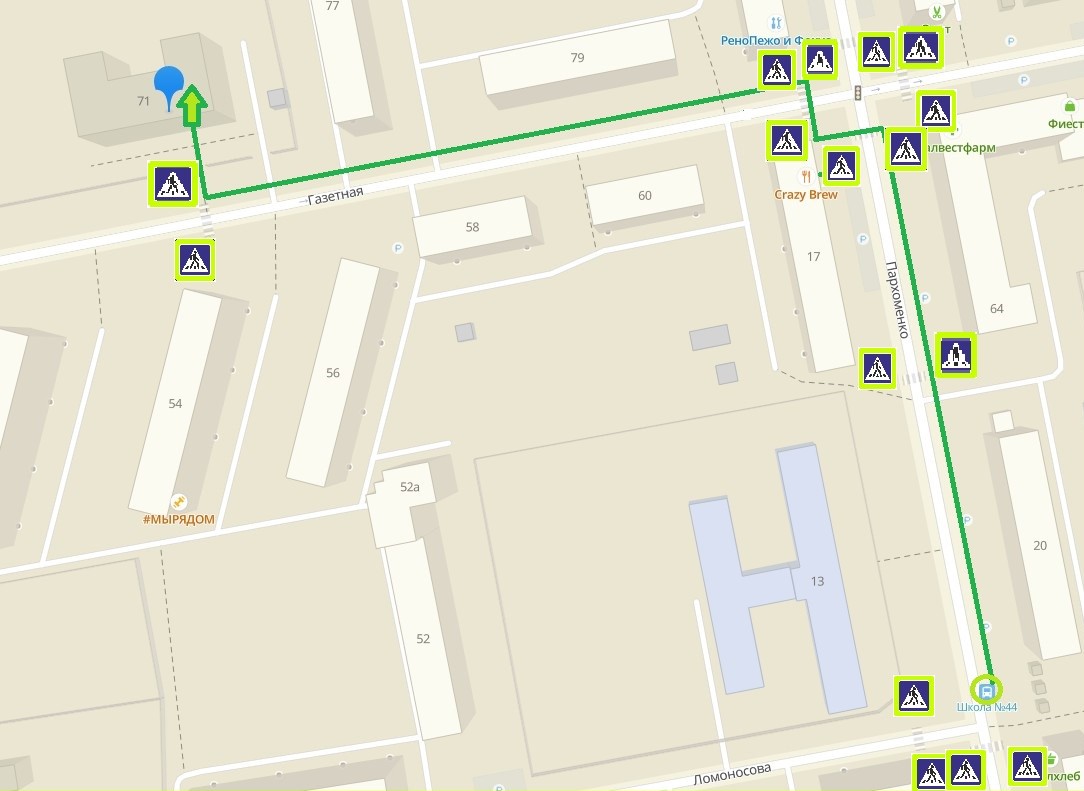 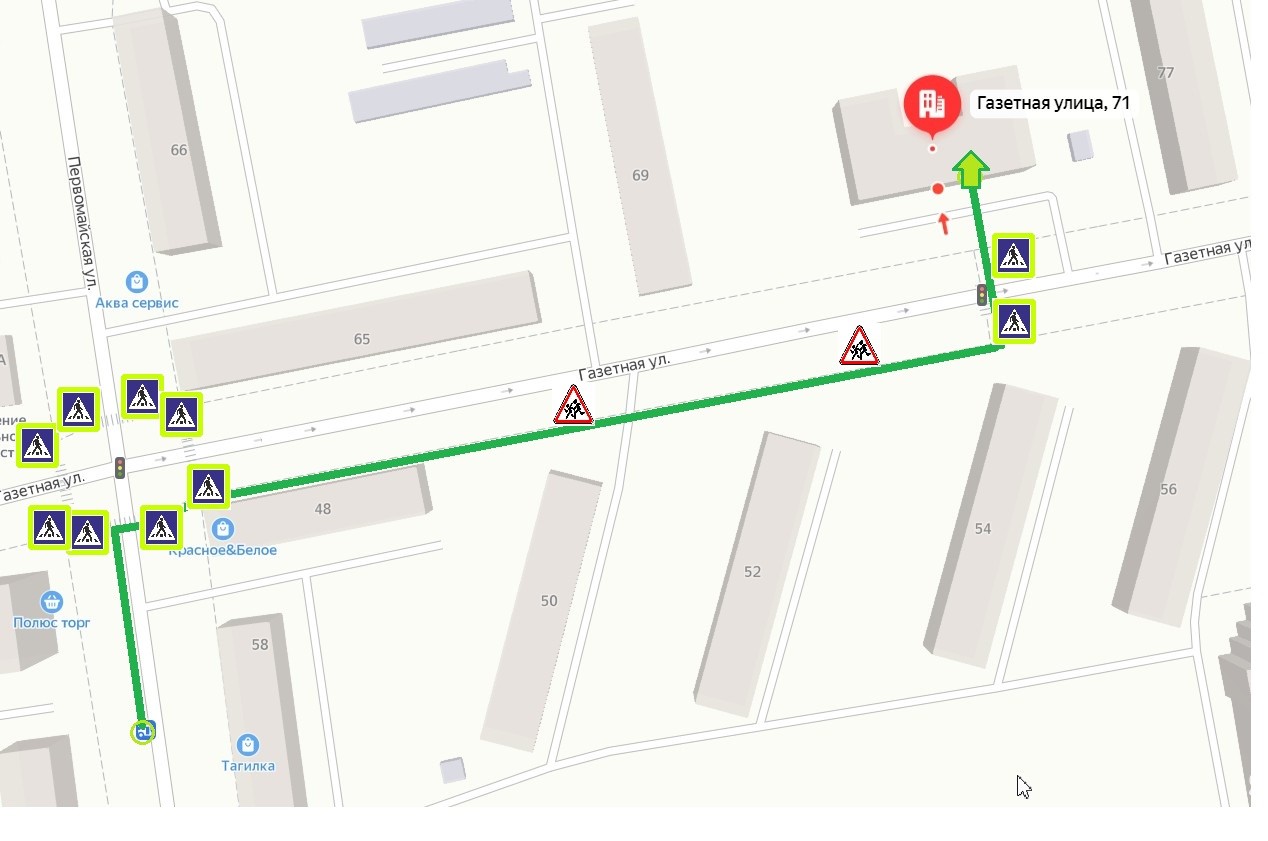 